Prodávající:
WELT SERVIS spol. s r.o.se sídlem: Třebovická 5046/59, Ostrava – Třebovice, PSČ 722 00IČO: 25356275 společnost zapsaná v obchodním rejstříku vedeném u Krajského soudu v Ostravě, oddíl C., vložka 9914jednající Petrem Chodurou, jednatelemAKupující:
Domov pro seniory Burešov, příspěvková organizacese sídlem: Burešov 4884, Zlín, PSČ 760 01IČO: 70851042, DIČ: CZ70851042Zapsaný v obchodním rejstříku vedeném u Krajského soudu v Brně, oddíl Pr, vložka 1309Zastoupený Ing. Vlastimilem Zaydlarem, ředitelemuzavřeli níže uvedeného dne, měsíce a roku tuto kupní smlouvu:1. Předmět smlouvy1.1. Prodávající tímto prodává kupujícímu tyto věci, které jsou ve výlučném vlastnictví prodávajícího:1 ks Drtič kuchyňského odpadu EcoMaster  COMMERCIAL + nerez box vč. příslušenství (dále jen „Věci“) za kupní cenu stanovenou v článku 2. této smlouvy.Součástí dodávky je montáž, předvedení obsluhy a rady. Kupující Věci za tuto cenu do svého výlučného vlastnictví přijímá a kupuje.1.2. Prodávající se zavazuje předat Věci kupujícímu na místě sídla kupujícího nejpozději do 20.8.2018. Kupující se zavazuje Věci převzít.1.3. Kupující se stává vlastníkem Věcí okamžikem zaplacení kupní ceny. Odpovědnost za škody na Věcech a riziko poškození a vad Věcí přechází na kupujícího okamžikem předání Věcí.2. Kupní cena2.1. Prodávající a Kupující se dohodli, že kupní cena Věcí uvedených v článku 2 této smlouvy činí 73. 549,- Kč (slovy sedmdesáttřitisícpětsetčtyřicetdevět korunčeských).2.2. Kupní cenu Věcí uhradí kupující prodávajícímu na základě vystavené zálohové faktury č. 180800111.3. Závěrečná ustanovení3.1. Tato smlouva vyjadřuje úplně a správně vůli smluvních stran. Tato smlouva byla uzavřena svobodně, vážně, určitě a nebyla uzavřena v tísni ani za nápadně nevýhodných podmínek.V Ostravě dne 18.7.2018					    Ve Zlíně dne 19.7.2018Prodávající	Kupující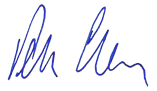 ……………………………	……………………………..WELT SERVIS spol. s r.o. 	Domov pro seniory Burešov,Petr Chodura – jednatel	příspěvková organizace	Ing. Vlastimil Zaydlar - ředitel